22nd Annual ProStart Culinary TeamCompetitionsUCF’S ROSEN COLLEGEManagement Competition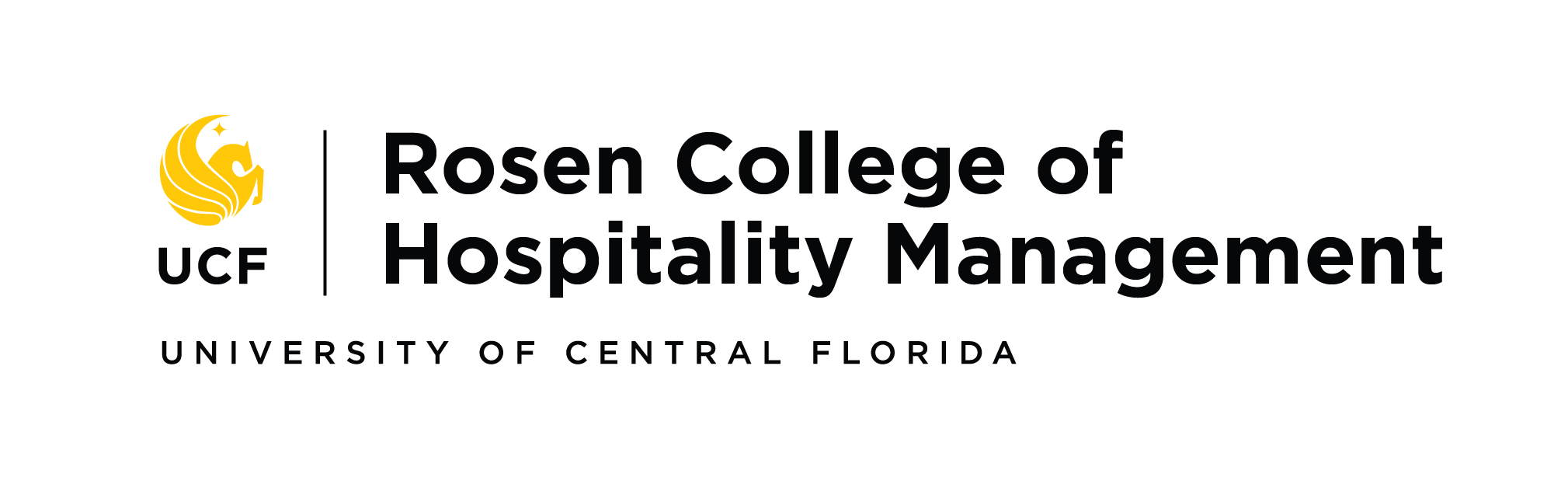 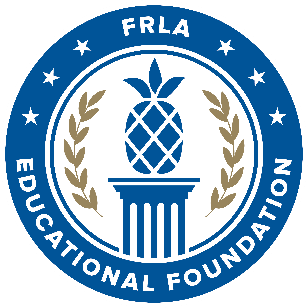 UCF’S ROSEN COLLEGEManagement CompetitionsaturDAY, mARCH 4 + sunDAY, mARCH 5, 2023DescriptionParticipating teams will demonstrate their knowledge of the restaurant and foodservice industry by developing a new restaurant concept and presenting it to a panel of judges at a simulated business exposition. The teams will also submit a written proposal for review and will present their concepts to various groups of judges through verbal presentations, question-and-answer segments, and posters.The competition is designed for students to present their restaurant concept to judges as they rotate throughout the competition. The students will present their concept to the judges in a meeting space. In the meeting space, students will have a copy of their written proposal and 2 (two) 24 x 36-inch posters.  General RulesTeam will send all required paperwork to the Florida Restaurant & Lodging Association Educational Foundation (FRLAEF) no later than February 3, 2023.  (If necessary, you will be able to make changes after you turn in your information.)  If all required information is not received by 5:00 pm on February 3, the first team on the waiting list will replace your team in the competition.Only one (1) team per school may compete in the Management Competition.  The team will consist of two (2) to four (4) team members and one (1) Team Manager for a total of five (5) team members.  The team must consist of students from the same school or career center.  If the students are not from the same school or career center, the team will be disqualified.A student may compete in only one (1) competition.All participating students must be juniors or seniors in high school and may only compete a total of two years.  Participating students must be enrolled in a Premier or Full ProStart Program using the ProStart® curriculum during the 2022 – 2023 school year.  To advance to the National ProStart Invitational, the program must be a confirmed ProStart program as recognized by the National Restaurant Association Educational Foundation.  Competition schedules will be distributed in advance of the event.  The schedule will include assigned start and finish times for all competition segments.  All schedules are subject to change without notice but changes will be communicated out with as much advance notice as possible.Uniform Each team is required to dress in uniform during all portions of the competition. The uniform consists of solid color, ¾ sleeve or long sleeve, collared dress shirts, dress pants or skirts and professional footwear suitable for a business meeting, with heel height no more than 3 inches. Neckwear of any sort (i.e., necktie, bowtie, bolo tie, bandana, etc.) should not be worn.  Only ProStart or sponsor logos are allowed on the uniform shirts.  No other logos are permitted, including concept logos.  All team members should wear the same style of shirt, and pants should be worn appropriately and professionally (not sagging, etc.)  Khaki pants may be worn.  Jeans are not permitted.  The team’s uniform should reflect a professional event, not their concept, as concept logos are prohibited on their uniforms.  Role of the optional Team ManagerThe Team Manager is an important asset to the team who also serves as the alternate. The Team Manager is not permitted on the competition floor and must stay in the designated Team Manager seating area. The Team Manager may be introduced and shake hands at the end of the feedback session. The Team Manager may not communicate with the other team members, or their educator, to collaborate on answers during the competition period.In the event a team member is unable to compete, the team should notify the lead official. Only with approval from the lead official, the Team Manager may permanently replace that team member. The replaced member, or any other competitor, may not return, step in for or replace the team manager.  If the team manager replaces a team member, s/he must stay for the duration of the competition.  The replaced member should leave the competition area.  At the discretion of the educator, replaced members may leave the event or may stay and watch as an observer.  The replaced member is not permitted to communicate with their team from the moment they are replaced until after feedback.Preparation for Management CompetitionMentors and educators may assist teams in preparation for the competition; however, they may not prepare the written proposal or posters. Their expertise is limited to acting as a sounding board for concept development.The team’s work must be unique and not built off previously submitted work.  Submitting any work, or parts of work, that was previously submitted may result in disqualification. The Management team may collaborate with the Culinary team on the menu and recipe items, including recipe development, costing, pricing and photography.Required templates can be found on our competition webpage:    https://frla.org/2023-prostart-competition/. RequirementsRestaurant Concept must be in ProStartville. Exhibit A contains the city’s description including demographics and local points of interest.Students will select 1 of the 4 provided restaurant space scenarios provided in Exhibit C. Team Check-inAn open check-in period will take place on Saturday, March 4, 2023, from 9:00 AM – 12:00 PM at the Rosen Plaza Hotel.  Team check-in will close at 12:00 PM.  Teams should schedule their travel, so they arrive in Orlando to allow sufficient time to check-in their materials by 12:00 PM on Saturday, March 4.  Teams that have not checked in their materials by 12:00 PM on Saturday, March 4, 2023 may be disqualified.   At check-in, teams will submit the following items:Fifteen (15) copies of the written proposal Menu and Costing information in a separate manila folder Two (2) 24 x 36-inch posters One copy of the written proposal will not be returned to teams at the conclusion of the competition and may be used by FRLAEF for promotional, educational, research or other purposes.WRITTEN PROPOSAL General Guidelines for the Written Proposal (See Exhibit B for Outline and Checklist)Typed, 12 point, Times New Roman or Arial font, 1-inch margins.Printed on white paper, single-sided and stapled (NOT in a folder, spiral bound, 3-ring binder, etc.).The front cover must include only the following information: team number, names of team members, and concept name, concept logo and year.  Style and font of the cover page should match the contents.All 15 copies must be identical.In addition to the Written Proposal, teams must prepare one additional copy of the sample menu, the recipes, photographs, costing and menu pricing worksheets in a standard manila colored folder. The team’s number must be listed on the front of this folder. WRITTEN PROPOSAL CONTENTSRestaurant Concept Description (2 pages maximum): The following information must be included in the description:Type of establishmentPurpose and impactMeals served (breakfast, lunch, dinner, etc.)Hours of operationType of cuisine servedTarget market within the fictional city of ProStartville (defining characteristics, demographics, business/leisure, etc.)Floorplan and Selected Restaurant Space Scenario (1 page maximum): FRLAEF will provide 4 restaurant space scenarios to choose from. Students must use one of the four scenarios provided to create a unique floorplan. (See Exhibit C for Restaurant Space Scenario Options.) A basic floorplan of the restaurant’s layout (front-of-the-house and back-of-the-house) must be provided.  The floorplan may be handwritten or electronically diagrammed.  Students are encouraged to make it as much to scale as possible; however, the floorplan will not be judged on scale and proportions, but on how well it conveys the restaurant’s flow and the inclusion of features necessary to run a restaurant. (See Exhibit D for Sample Floorplan.)Interior and Décor (2 pages maximum): Teams will prepare a description of interior and décor for their concept. This may include photos, samples of paint, etc. These should be entirely flat and printed on paper and should NOT include 3D objects affixed to the pages. SWOT Analysis (1 page maximum): Teams will prepare a SWOT analysis for their concept.Organizational Chart (1 page maximum): Teams must include an organizational chart that lists the positions that will be necessary to staff the restaurant.  It is not mandatory to include how many staff will fill each position.  Charts should not be hand-drawn. (See Exhibit E for sample Organizational Chart). Menu (1 page maximum): Teams must develop a menu to support the restaurant concept that includes exactly twelve (12) menu items. The sample menu should be representative of how this information would be communicated to customers including pricing and should include all necessary menu item descriptions. The menu may not exceed one standard 8.5” x 11” sheet of paper. See Exhibit F for clarification on what counts as a menu item.Recipes: For one (1) of the twelve (12) menu items, teams will prepare and provide recipes. Recipes should be typed and submitted on the official recipe and costing template supplied by FRLAEF.  Acknowledgements and sources must be listed on each recipe. Recipes must be written in a logical sequence. See Exhibit G for a sample recipe example. Costing: For one (1) of the twelve (12) menu items, teams will prepare and provide costing information. Costing information should be typed and submitted on the official recipe and costing template supplied by FRLAEF. Acknowledgements and sources must be listed on each recipe. See Exhibit H for a recipe cost example. Small amounts of kosher/table salt and black pepper may be priced at 1% of the total recipe cost.  Everything else must be costed.Oil for frying may be priced at 2% of the total recipe cost.  Menu Pricing: Prices must also be developed for the same one menu item costed in item 8 above– calculated at a 33% food cost percentage. The menu price may be rounded up after applying the 33% food cost percentage for a more realistic menu price.  For example, if the menu price is calculated to be $7.67, it would be acceptable to have a price of $7.95 or $8.00.  However, the final calculation before rounding must be indicated on the menu pricing template.  Photographs (2 pages maximum): Teams will prepare and photograph at least one, and up to four, menu items to be included in the written proposal. Photographs must be of items made by the team and should not be stock photo, clipart, or other published images.Marketing Tactics (2 pages maximum per tactic, including sample): Teams will develop two (2) marketing tactics to launch their restaurant concept. See Exhibit E for additional information on the different tactics. Alcohol-related activities or promotions may not be used as one of the marketing tactics. For each marketing tactic, teams must submit a description of the tactic, the goal of the tactic and a detailed budget that shows all associated costs. Students are encouraged to use creativity to develop their tactics. For the budget for each tactic, teams must use local rates and list the rate source. Teams may not enlist the services of a PR firm, or a 3rd party agency, as a marketing tactic. Website and social media presence are not tactics in and of themselves. For the two marketing tactics, teams must submit a paper-based sample, which may not exceed one standard 8.5” x 11” sheet of paper, of the tactic.  Examples of acceptable samples could include:Print or Digital ad – mockup of adRadio commercial – scriptTV commercial – storyboardPublic relations campaign – sample press releasePromotional giveaway items – photo or mockup of itemEmail campaign – email text and mockup of accompanying artworkPosters: Teams will prepare two 24 x 36-inch posters. Posters must be entirely flat and may not include any 3-dimensional objects. The poster, when fully constructed, should be able to be rolled up for storage. Event organizers will provide 2 easels, a foam board, and clips for display of the posters. One poster should display the sample menu and the floorplan; the second poster should display one marketing tactic Concept logos are permitted on the posters, but no other information should be included. Competition FlowReport to Assigned Meeting Room (5 minutes prior to start time)Set up (5 minutes)Five Verbal Presentations (7-minute sessions with a break between)Feedback (10 minutes)Day of CompetitionTeams will report to the Management Competition area and their assigned meeting room 5 minutes before their scheduled start time. Team posters and one copy of the Written Proposal will be in the assigned meeting room (submitted during Check-In). Teams will have 5 minutes to set up their meeting room. Inside the meeting room will be one 6-foot table, and two easels for poster display. Teams may have one copy of the written proposal and no other props. Students may bring a bottle of water and notecards into the room. No other items will be permitted.At the designated time, the competition will begin and will include five 7-minute presentation segments. During this time, students will present on the relevant section of their concept, reference their posters, and answer judge’s questions. Each set of judges will rotate to the next meeting room at the conclusion of this 7-minute period. There will be a break and announcement of the next group of judges before the next judges arrive.  Teams may not shake hands, distribute materials to judges or use additional materials (i.e., business cards, promotional items, props, etc.) during the competition segments. Any relevant materials must be included in the written proposal. Critical Thinking Judges will question each team and evaluate their critical thinking skills and ability to react to management challenges. The judges will present each team mini scenarios from four of the following categories: 1) Safety and Sanitation, 2) customer service, 3) social media, 4) human resources and staffing, 5) menu development and design, 6) marketing, and 7) concept knowledge.  All teams will be evaluated on the same categories – the chosen categories will NOT be distributed at check-in. The team will then present how they would address that scenario from the context of their unique restaurant concept.  (For sample scenarios, see Exhibit K).  The entire team (including team manager) will report to the Feedback Room at the designed time.  Only the designated instructor and mentor can be present to observe only during the Feedback session.See Exhibit L for a sample Management Competition timeline.ScoringThe total points possible in the Management Competition is 195. The Concept is worth 30 points, Menu and Costing is worth 35 points, Marketing is worth 40, Operations is worth 30, Critical Thinking is worth 55, and Menu and Recipe Costing is worth 5 points. If there is a tie, the tied team with the highest number of Critical Thinking points will be awarded one (1) additional point to break the tie. Teams will only be evaluated on the information and materials located in these rules. See Exhibit M. All judges have been selected by the FRLAEF for their related skills, experience, and expertise.  By participating in the competition, each team and its participants acknowledge that while every effort will be made to provide fair and impartial judging, some discretion and subjectivity is present in any judged competition.  All decisions and scoring by judges are final.Penalties The team is not dressed in uniform – 5 pointsRestaurant concept is not located in ProStartville or does not match one of the provided restaurant space scenarios – 5 pointsTeam submits more or fewer than 12 menu items – 5 pointsTeam includes an alcoholic beverage as one of their menu items – 5 pointsTeam submits recipes for more or fewer than 1 menu item – 5 pointsTeam submits food costing worksheets for more or fewer than 1 menu item – 5 pointsTeam submits more or fewer than 1 menu pricing worksheet – 5 pointsTeam submits more or fewer than 2 marketing tactics – 5 pointsTeam uses an alcohol-related activity or promotion as one of their marketing tactics   – 5 points Written proposal does not meet specifications – 5 points Menu and Costing information not presented in a separate manila folder – 5 points All 15 copies of the written proposal are not identical – 5 points Posters do not meet specifications or include additional information – 5   pointsDisqualificationsTeam submitted work, or parts of work, that was previously submitted.Team does not return all required paperwork by February 3, 2023, deadline.If team is not present at their appointed time to compete, the team may be disqualified.Teams and all associated competitors must be eligible to compete, as defined by the eligibility terms above.  Teams found to be ineligible will be disqualified.  Additionally, any individual students found to be ineligible will result in complete team disqualification.No team member can receive coaching or any form of communication from anyone, including spectators, educators, mentors, or coaches during the competition from the team’s report time until after the competing team is released from the competition floor.  The determination of what constitutes coaching or communication is solely at the discretion of the FRLAEF and the judges.  No warnings will be provided; violations result in disqualification.The team is comprised of students from different schools or career centers.Misconduct including, but not limited to, any nonprescription drug use, alcohol use, unsportsmanlike conduct, or any activity that is illegal under federal, state, or local laws, at the event, during competition, during unsupervised free time, during supervised competition social activities or in activities or locations related to the event.  Should such alleged misconduct come to the FRLAEF’s attention, the matter will be investigated as the FRLAEF deems appropriate. Any decision as to appropriate action due to misconduct, up to and including disqualification, is at the sole discretion of the NRAEF and is final. Teams must participate in each event segment in the competition, or they will be disqualified.  For details on competition segments see rules. Failure to compete in any segment will result in disqualification.By entering the contest, the student, and the team he/she represents accept this requirement as well as all other conditions of the Florida ProStart Culinary Team Competitions. Event PersonnelEvent Organizers:  FLRAEF staff membersVolunteers:  Assigned and trained by FRLAEF, to assist with the event.Judges:  Judges are sourced from post-secondary education and the restaurant and foodservice industry.  All judges will be consistent from team to team (i.e., judges scoring Restaurant Concept will be responsible for scoring that category for all teams).Post Competition If you would like your Written Proposals returned, they can be picked up by 3 PM on Sunday, March 5, 2023, at the Registration Desk outside of the ballroom.  FRLAEF will retain one copy of the information from each team.  Any items not picked up at the end of the competition will be discarded.AwardsThe first-place team will advance to the 20th Annual National ProStart Invitational to be held May 2-4, 2023, in Washington, DC.  The FRLAEF, along with its sponsors, will cover the cost of the trip.The teams that finish in the top five will receive medals from the FRLAEF.Various colleges may award scholarships.Exhibit A – Management 2023 Location Description – ProStartville, USADemographics: The geographic location of ProStartville, USA is at your discretion. ProStartville, USA is home to a diverse group of families, students, and young professionals. Residents of ProStartville enjoy a thriving arts scene, a large university with a strong sports program, an international airport, and unique neighborhoods. Population – 190,000Median age – 34Families – represent 26% of the populationExhibit B – Management Written Proposal Outline and ChecklistThe information in the fifteen written proposals must be presented in the following order:Restaurant concept descriptionType of establishmentPurpose and impactMeals servedHours of operationType of cuisine servedTarget marketFloorplan of selected Restaurant Space Scenario Description of interior and décorSWOT AnalysisOrganizational ChartSample menuRecipe(s) for one menu itemCosting worksheet(s) for one menu itemMenu pricing worksheet(s) for one menu itemPhoto of one menu itemTwo marketing tacticsDescriptionGoalBudget ROISampleManila Folder- in a single manila folder with the team’s number on the front, teams must place one additional copy ofSample menuRecipesPhotographsCostingMenu pricing worksheets Exhibit C – Management Restaurant Space Scenario OptionsThere are four scenarios available to choose from. The Management team may enhance their selected scenario, but the team may not change the set parameters.Example of prohibited change of set parameter – A team selects the freestanding option but explains that many of the offices are open seven days a week so it’s always busy.Freestanding – Located in the heart of Main Street, a spot just opened in between the county courthouse and the ProStartville Community Center.Pro: There’s plenty of activity in the area to draw in customers by foot traffic.Con: Location in business district lends itself to busy days and quiet nights.Airport – Restaurant space available in the ProStartville International Airport in Concourse B after passengers pass through TSA security. Pro: People are always traveling, and the seasonal busy times mean big business.Con: The customer base is limited to travelers and airport employees. Food Truck – Perhaps the most flexible option. You are bringing the food to the masses.Pro: You can bring your business to busy locations and popular events.Con: Limited working space within the truck so having a dependable staff is crucial.Strip Mall – The strip mall is located near the large university and contains a nail salon, a craft store, a bank, and a few other new businesses opening up.Pro: With new businesses opening up, they are sure to draw attention.Con: Due to the increased activity, parking may be a challenge.Exhibit D – Management Sample Restaurant Floorplan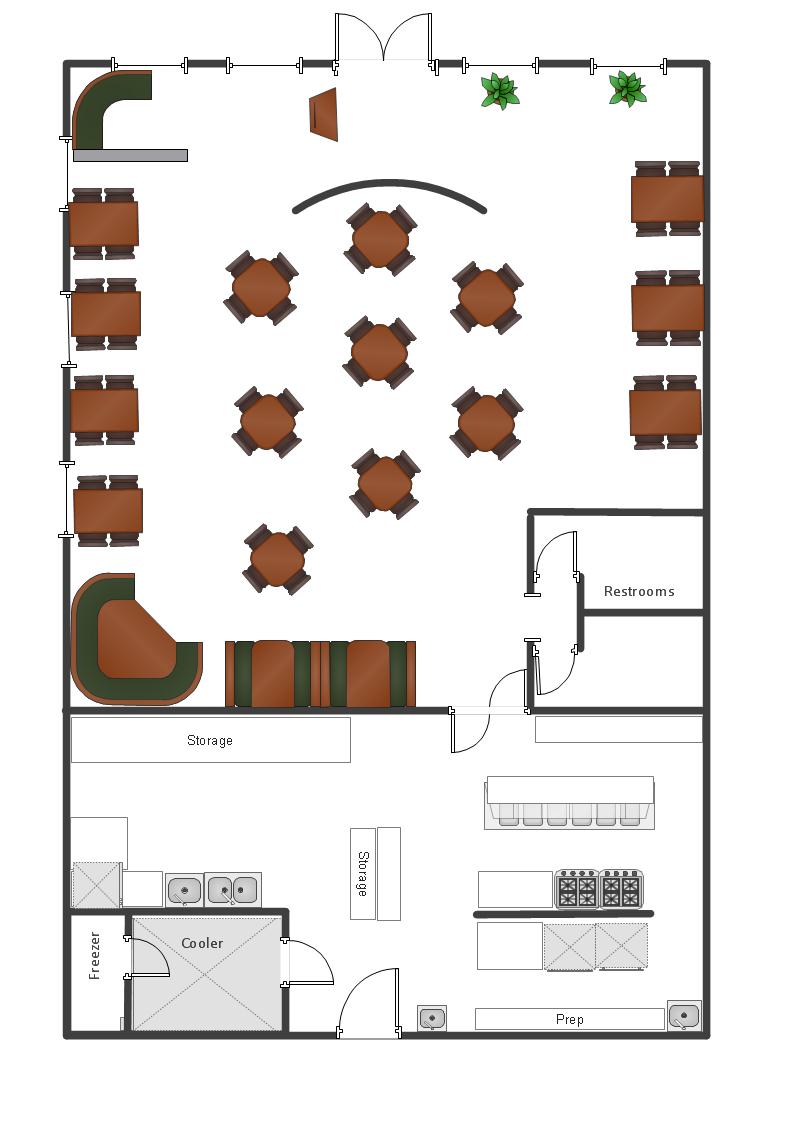 Exhibit E – Management Sample Organizational ChartThe Organizational Chart below is an example of the positions needed to staff a full- service restaurant with catering functions.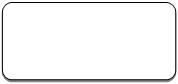 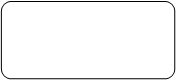 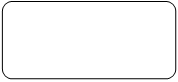 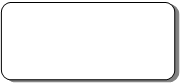 Exhibit F – Management Menu Item ClarificationThe intent is for teams to develop a menu featuring only twelve menu items. This may be treated as a representative sample that is reflective of the concept’s broader menu, with the twelve selected menu items serving as the true highlights of the restaurant’s brand and concept. Please see the below information on what constitutes a menu item.Menu Item ClarificationThe general rule of thumb for what counts as a menu item is that anything that is packaged together for one price counts as one item. Please see the examples below for further clarification.An exception to this rule is a table d’hote menu (see Foundations of Restaurant Management & Culinary Arts Level 2, pgs. 473-74) or prix fixe menu. In those cases, each dish that makes up the table d’hote or choice for prix fixe counts as one menu item. On the sample menu below, there are examples of how to count menu items. Each Appetizer and Salad counts as one menu itemEach Sandwich counts as one menu item. The costing for each item would include the costliest of the side choicesEach Dinner item counts as one menu item. Costing would include all sides and saucesEach Dessert is one item. Each Beverage is one itemTotal menu items count for this menu is: 16For beverages, each item that is individually priced would count as a menu item. The example below includes 20 items. Note: The Cappuccino and Café Latte, while priced the same, are two separate menu items as they are substantially different items. The Brewed and Iced Coffee are two separate menu items as they are priced differently. Central Perk Coffee ShopFor a “build your own” concept, ingredients that are individually priced would count as one menu item. The example below includes 9 menu items and are noted in red below.	 aNote: While a “build your own” concept is permissible, it is not recommended. Teams instead should focus on their core menu, composed of items that reflect their unique brand signature.  There can then be an acknowledgement that there are opportunities to “build your own” integrated into the concept’s broader menu.Exhibit G – Management Recipe ExampleNote: For a menu item consisting of Chicken Gruyere served with sautéed spinach, and roasted potatoes, you should include separate recipes for the chicken, the spinach, the potatoes, and the sauce. EXHIBIT H - MANAGEMENTRecipe Cost ExampleNote: For a menu item consisting of Chicken Gruyere served with sautéed spinach, and roasted potatoes, you should include separate recipe costing sheets for the chicken, the spinach, the potatoes, and the sauce. Exhibit i – mANAGEMENTMenu Price Example Note: For a menu item consisting of Chicken Gruyere served with sautéed spinach, and roasted potatoes, you should include one (1) menu price sheet for the completed menu item. eXHIBIT J – MANAGEMENTMarketing Tactic ClarificationTeams must include two marketing tactics as a part of their presentation. The below categories, taken directly from the curriculum, will help identify what qualifies as a marketing tactic and what can be seen as specific examples of each tactic. Website and social media presence are not tactics in and of themselves. For example, Sprinkles Cupcakes uses twitter for a “whisper words” promotion. Each day a “whisper word” is announced via the official Sprinkles Twitter account, and the first 50 patrons to whisper the word-of-the-day receive a free cupcake. In this example, Twitter is the vehicle for the promotion.  The marketing tactic employed is actually sample/free product.Advertising – Paying to present or promote an operation’s products, services, or identity. NewspaperRadioMagazineBillboardMetro TransitDigital advertisements on social mediaPromotions – Incentives to entice customers to patronize an operation. Frequent shopper program Special PricingSpecial Events Samples Contest/sweepstakes Signage & display materials Merchandising Carryout & door hanger menuPublic Relations – The process by which an operation interacts with the community at large. Hosting a charity eventPress releaseSponsoring a team or eventDirect Marketing – Making a concerted effort to connect directly with a certain segment of the market. Post Card mailing campaignE-mail campaignDeal of the Day website (Groupon, Living Social, etc.)Smart phone application that updates and informs customers directlyFlyers EXHIBIT K – Management Sample Critical Thinking Scenarios SOCIAL MEDIAA guest leaves a negative comment of your restaurant on a popular restaurant review website. How would you handle?Someone posts a bad comment on your restaurant’s Facebook page – what should you do?SAFETY & SANITATIONWhile pulling out the beef for your signature ribeye, your prep cook notices that the walk-in seems a bit warm.  What do you do?While cutting lemon wedges for iced teas, your server finds a moldy lemon halfway through the box of lemons.  What should the server do? We see that you have a line cook position. While the line cook is carrying your signature soup, he slips in a puddle of water by the dish area.  What do you do?CUSTOMER SERVICEA reservation for a party of 4 is showing up in your system as cancelled, yet they have arrived and checked in – what will you tell them?A guest chokes on a toothpick on their way out the door - what do you do?HUMAN RESOURCES & STAFFINGOne of your employees reports that he is being bullied by another employee. How would you address this? Who would you speak to first?A guest calls the day after dining and complains that the server added an extra $5 to the tip the guest left.  How do you address this?MARKETINGIn the coupon you printed in the newspaper, you forgot to put an expiration date.  Two months later, a table presents it for redemption- what do you do?MENU DEVELOPMENT AND DESIGNYou don’t sell as much of the filet as you anticipated on Friday night, what will you do with the extra filets?A guest at your steakhouse is a vegetarian – what can you serve him/her?CONCEPT KNOWLEDGEDue to your location, you serve a high-volume during lunch.  However, dinner tickets are down.  What can you do to increase dinner volume? A restaurant very similar to yours opens across the street – how do you compete?Exhibit L – Management Sample Management Competition TimelineNOTE: The exact order of which category will be judged will vary for each team depending on where the judges start. The order will be announced once the competition schedule is set.  Exhibit M – Management Management Competition Score SheetAppetizersAppetizersSaladsSaladsCalamari  1                       $8.00House 3                             $6.50Fresh, tender squid lightly floured then deep fried, served with lemon wedges and homemade marinara sauce.Fresh, tender squid lightly floured then deep fried, served with lemon wedges and homemade marinara sauce.Spring greens, avocado, roasted peppers, onions, shredded carrots, tomatoes & balsamic dressingSpring greens, avocado, roasted peppers, onions, shredded carrots, tomatoes & balsamic dressingSpinach and Artichoke Dip  2        $7.50Crazy  4                             $8.50Warm blend of creamy spinach, tender artichokes, and melted Asiago and Parmesan cheeses. Served with tortilla chips.Warm blend of creamy spinach, tender artichokes, and melted Asiago and Parmesan cheeses. Served with tortilla chips.Chicken breast, goat cheese, spring greens, crushed walnuts, bacon, roasted peppers, onions & balsamic dressingChicken breast, goat cheese, spring greens, crushed walnuts, bacon, roasted peppers, onions & balsamic dressingWild Alaska Salmon 5              $10.50Alaska salmon, spring greens, tomatoes, sliced lemon & balsamic dressingAlaska salmon, spring greens, tomatoes, sliced lemon & balsamic dressingSandwichesAvailable with your choice of potato, pasta, or green salad.SandwichesAvailable with your choice of potato, pasta, or green salad.EntreesEntreesBest Burger  6                        Best Burger  6                        Pot Roast Dinner  9                  $15.75¼ lb. beef patty, pickle, tomatoes, sautéed onions, spring greens, cheddar cheese$8.50Piled high with cippolini onions, carrots & mushrooms over mashed potatoes, served au jusPiled high with cippolini onions, carrots & mushrooms over mashed potatoes, served au jusBest Chicken   7                      Best Chicken   7                      Chili Glazed Salmon 10              $16.50Chicken breast, spring greens, tomatoes, onions & basil mayo$8.00Served over a roasted vegetable & quinoa pilaf finished with micro greensServed over a roasted vegetable & quinoa pilaf finished with micro greensGarden Burger   8                    Garden Burger   8                    Chicken Pot Pie  11                 $13.00Veggie patty, sun-dried tomato pesto, spring greens, avocado, tomatoes, onions, shredded carrot & basil mayo$7.00Roasted chicken in an herbed cream sauce with leeks & carrots under a pastry crustRoasted chicken in an herbed cream sauce with leeks & carrots under a pastry crustDessertsDessertsBeveragesBeveragesCake of the day  12                    $4.00Soda 14                          $2.00Ice Cream Sundae 13                   $3.50Housemade Lemonade 15         $2.50Brewed Coffee 16   $1.50Regular or decafRegular or decafItemSmallMediumLargeEspresso1.7511.952--Cappuccino2.9533.6543.955Americano2.1562.5572.958Café Latte2.9593.65103.9511Vanilla Latte3.45124.15134.4514Brewed Coffee1.95152.45162.9517Iced Coffee2.15182.65193.1520Item Type Choose 1Protein Choose 1 ToppingsChoose 2($1 for additional topping)5 ExtrasBurritoChicken1    $6.25 Beans and Rice Chips and Salsa6      $3.00BowlSteak2      $6.50CheeseGuacamole7          $4.00TacosGround Beef 3 $5.95SalsaChips and Guacamole8  $5.00SaladVegetarian4   $5.75 Sour CreamChips only9           $2.00State NameAwesome StateEducator NameChef Jane DoeMenu ItemChicken GruyereChicken GruyereChicken GruyereNumber of Portions4Portion Size1 breast / approx. 8 oz.Cooking Method(s)Sauté, bakeSauté, bakeSauté, bakeRecipe SourceDoe, Jane. “Chicken Gruyere.” Awesome State School, 2015.Doe, Jane. “Chicken Gruyere.” Awesome State School, 2015.Doe, Jane. “Chicken Gruyere.” Awesome State School, 2015.IngredientsIngredientsItemAmountButter2 oz.Onion, sliced8 oz.Swiss Cheese, shredded3 oz.Bread Crumbs3 oz.Paprika1 teaspoonChicken Breast, Airline, skinless4, approx. 8 oz. eachSalt and PepperTo tasteWhite Wine3 oz.Chicken Stock3 oz.Procedure1. Sauté onions and ½ butter until soft but not brown.2. Combine cheese, bread crumbs and paprika3. Sprinkle chicken breasts with salt and pepperRemainder of procedures…State NameAwesome StateAwesome StateAwesome StateEducator NameChef Jane DoeChef Jane DoeChef Jane DoeMenu ItemChicken GruyereChicken GruyereChicken GruyereNumber of Portions4Portion Size1 breast/ approx.8 oz.IngredientPurchase UnitPurchase costUnit costAmount NeededIngredient CostButter1 pound$4.59$0.287/oz.2 oz.$0.574Onion3 lbs.$1.98$0.041/oz.8 oz.$0.328Swiss Cheese1 pound$5.99$0.374/oz.3 oz.$1.122Bread Crumbs15 oz.$1.75$0.117/oz.3 oz.$0.351Paprika2 oz. / 12 tsp$1.79$0.895/oz..167 oz./1 tsp$0.149Chicken Breast1 pound$1.98$1.98/#2 #$3.96White Wine750 ml / 25.4 oz.$12.00$0.472/oz.3 oz.$1.416Chicken Stock1 gallon$6.00$0.047/oz.3 oz.$0.141Subtotal$8.0411 % for small amounts of salt & pepper (Q Factor)$0.082 % for frying oil$0.161Total Recipe Cost$8.282Portion Cost $2.07State NameAwesome StateEducator NameChef Jane DoeMenu CategoryStarterX EntreeDessertRecipePortion CostChicken Gruyere$2.07Sauteed Spinach (from additional recipe and costing sheets)$0.753Roasted Potatoes (from additional recipe and costing sheets)$0.961Sauce (from additional recipe and costing sheets)$0.354Total Plate Portion Cost$4.138Menu Price at 33% Food Cost$13.655Actual Price on Menu$14.50NoSalonSET UpConceptMenu and CostingOpsMarketingCritical ThinkingFeedbackFeedback Room179:009:059:259:4510:0510:2510:45Salon 7289:0010:259:059:259:4510:0510:45Salon 8399:0010:0510:259:059:259:4510:55Salon 74109:009:4510:0510:259:059:2510:55Salon 85119:009:259:4510:0510:259:0511:05Salon 76711:1511:2011:4012:00 12:2012:401:00 Salon 77811:1512:4011:2011:4012:0012:201:00Salon 88911:1512:2012:4011:2011:4012:001:10Salon 7 91011:1512:0012:2012:4011:2011:401:10Salon 8101111:1511:4012:0012:2012:4011:201:20Salon 71172:302:352:553:153:353:554:15Salon 7 1282:303:552:352:553:153:354:15Salon 81392:303:353:552:352:553:154:25Salon 714102:303:153:353:552:352:554:25Salon 815112:302:553:153:353:552:354:35Salon 7EVALUATION CRITERIAEVALUATION CRITERIAPOORFAIRGOODVERY GOODEXCELLENTSCOREConcept (30 points)Concept (30 points)Concept (30 points)Concept (30 points)Concept (30 points)Concept (30 points)Concept (30 points)Concept (30 points)Description of ConceptDescription of Concept1      23      45      67      89      10SWOT AnalysisSWOT Analysis1      23      45      67      89      10Presentation SkillsPresentation Skills12345Q & A- Depth of KnowledgeQ & A- Depth of Knowledge12345Menu and Costing (35 points)Menu and Costing (35 points)Menu and Costing (35 points)Menu and Costing (35 points)Menu and Costing (35 points)Menu and Costing (35 points)Menu and Costing (35 points)Menu and Costing (35 points)Menu Matches ConceptMenu Matches Concept12345Description of 12 itemsDescription of 12 items12345Sample of how presentedSample of how presented12345PhotoPhoto12345Presentation SkillsPresentation Skills12345Q & A- Depth of KnowledgeQ & A- Depth of Knowledge12345Menu PosterMenu Poster12345Marketing (40 points)Marketing (40 points)Marketing (40 points)Marketing (40 points)Marketing (40 points)Marketing (40 points)Marketing (40 points)Marketing (40 points)Matches ConceptMatches Concept12345ROIROI12345Tactic BudgetsTactic Budgets12345SamplesSamples12345CreativityCreativity12345Presentation SkillsPresentation Skills12345Q & A- Depth of KnowledgeQ & A- Depth of Knowledge12345Marketing PosterMarketing Poster12345Critical Thinking (55 points)Critical Thinking (55 points)Critical Thinking (55 points)Critical Thinking (55 points)Critical Thinking (55 points)Critical Thinking (55 points)Critical Thinking (55 points)Critical Thinking (55 points)TeamworkTeamwork12345Presentation SkillsPresentation Skills12345Q & A- Depth of KnowledgeQ & A- Depth of Knowledge12345Category 1Category 11      23      45      67      89      10Category 2Category 21      23      45      67      89      10Category 3Category 31      23      45      67      89      10Category 4Category 41      23      45      67      89      10Operations (30 points)Operations (30 points)Operations (30 points)Operations (30 points)Operations (30 points)Operations (30 points)Operations (30 points)Operations (30 points)Layout Selection & FloorplanLayout Selection & Floorplan1      23      45      67      810Interior and décorInterior and décor12345Organizational chartOrganizational chart12345Presentation SkillsPresentation Skills12345Q & A- Depth of KnowledgeQ & A- Depth of Knowledge12345Menu and Costing (5 points)Menu and Costing (5 points)Menu and Costing (5 points)Menu and Costing (5 points)Menu and Costing (5 points)Menu and Costing (5 points)Menu and Costing (5 points)Menu and Costing (5 points)Recipes, Costing, PricingRecipes, Costing, Pricing12345DISQUALIFICATIONPENALTYReason for Disqualification:Reason for Penalty:_____ Team missed appointed time to compete._____ Team uniform does not fit competition guidelines. 5 points._____ Team received coaching/communication while competing._____ Restaurant concept not located in ProStartville OR does not match provided restaurant space scenarios. 5 points._____ Team used parts of a previously submitted team’s work_____ Menu includes more or less than 12 menu items. 5 points._____ Team did not compete in each event segment (written, verbal, critical thinking)_____ Includes food costing worksheets for more or fewer than 1 menu item. 5 points._____ Includes more or less than 1 menu pricing worksheet. 5 points._____ Includes more or less than 2 marketing tactics. 5 points._____ Written proposal prepared incorrectly.  5 points._____ All 15 written proposal copies are not identical. 5 points._____ Team includes an alcoholic beverage as one of their menu items. 5 points._____ Team uses an alcohol-related activity or promotion as one of their marketing tactics. 5 points._____ Team does not use one of the four FRLAEF provided restaurant space scenarios. 5 points.______ Posters do not meet specifications or include additional information.  5 points.